Тиждень довкілляТема: Екскурсія в природу. Проведена в 1 – В класі. Полішко Л.І.Мета: Вчити дітей бачити красу природи, доступними методами показати зв`язок людини з природою. Розвивати творчу уяву, образне мислення. Виховувати любов до рідного краю.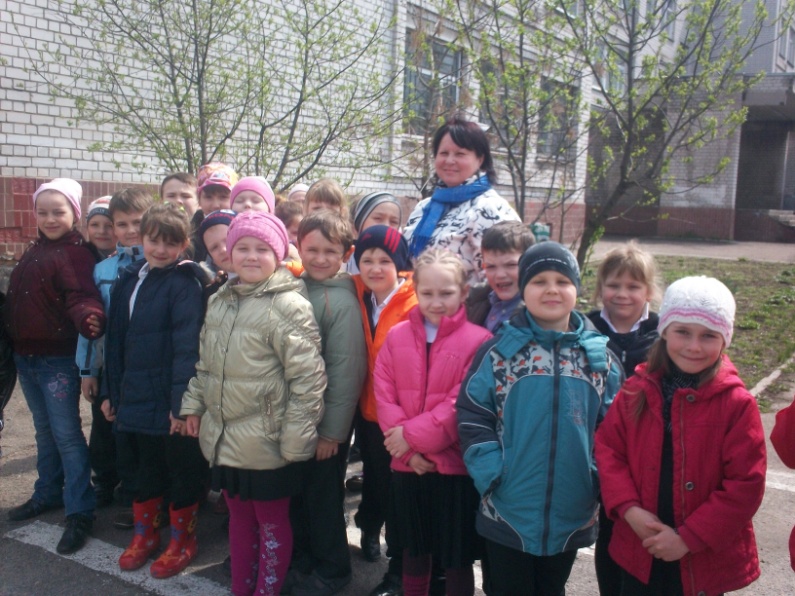 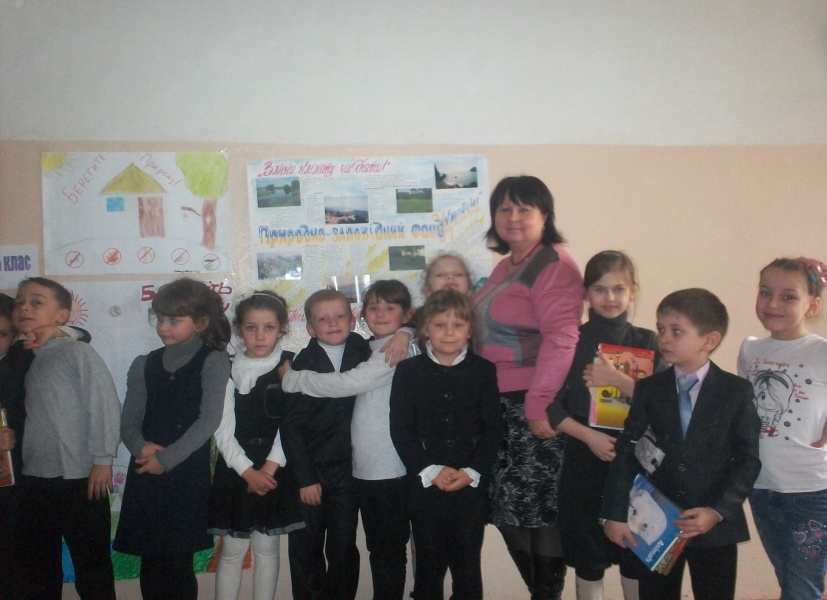 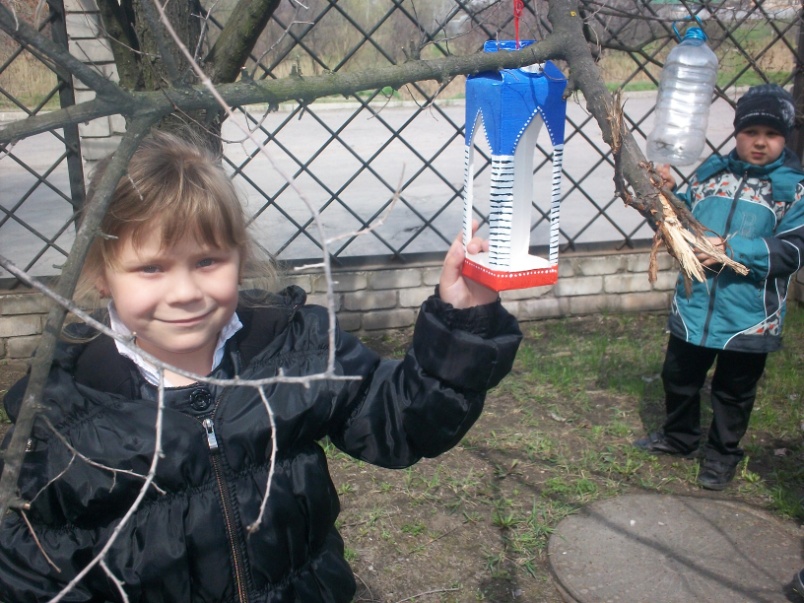 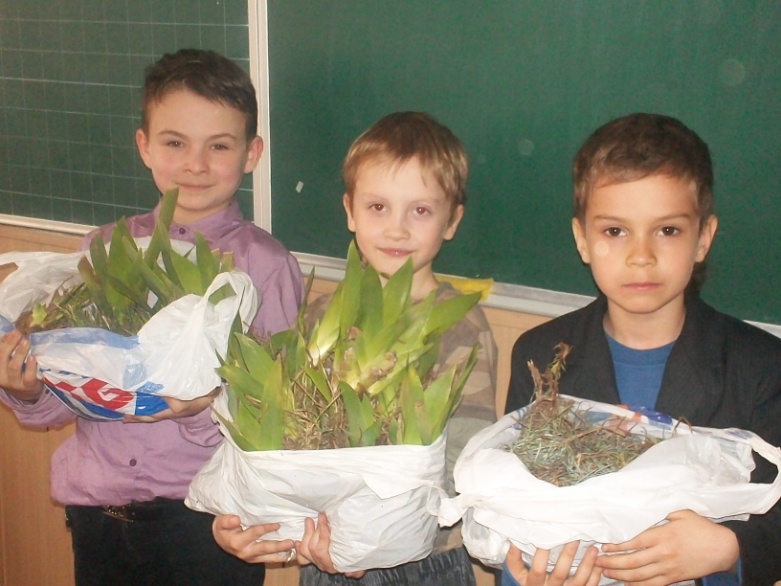 